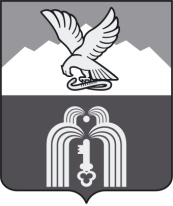 Российская ФедерацияР Е Ш Е Н И ЕДумы города ПятигорскаСтавропольского краяО внесении изменений в Порядок проведения общественного обсуждения социально значимых проектов нормативных правовых актов Думы города ПятигорскаВ соответствии с Федеральным законом «Об общих принципах организации местного самоуправления в Российской Федерации», Уставом муниципального образования города-курорта Пятигорска,Дума города ПятигорскаРЕШИЛА:	1. Внести в Порядок проведения общественного обсуждения социально значимых проектов нормативных правовых актов Думы города Пятигорска, утвержденный решением Думы города Пятигорска от 20 июня 2017 года №25-11 РД (далее - Порядок), следующие изменения:1) пункт 5 Порядка изложить в следующей редакции:	«5. Общественное обсуждение проекта решения Думы города Пятигорска  проводится организатором до внесения  проекта в Думу города Пятигорска, посредством его размещения на официальном сайте муниципального образования города-курорта Пятигорска в информационно-телекоммуникационной сети «Интернет» и федеральной государственной информационной системе «Единый портал государственных и муниципальных услуг (функций)» (далее - Единый портал), в соответствии с Правилами использования федеральной государственной информационной системы «Единый портал государственных и муниципальных услуг (функций)». Проект решения также может размещаться в средствах массовой информации и иными способами доводиться до сведения заинтересованных лиц.»; 	2) дополнить Порядок пунктом 81  следующего содержания:«81 . В целях организации и проведения общественных обсуждений на Едином портале используется платформа обратной связи Единого портала в соответствии с установленными оператором Единого портала технологическими регламентами, размещаемыми на технологическом портале в информационно-телекоммуникационной сети «Интернет» по адресу https://pos.gosuslugi.ru/docs/. Возможность представления замечаний и предложений по вынесенному на обсуждение проекту решения с использованием Единого портала обеспечивается жителям города-курорта Пятигорска, имеющим подтвержденную учетную запись в федеральной государственной информационной системе «Единая система идентификации и аутентификации в инфраструктуре, обеспечивающей информационно-технологическое взаимодействие информационных систем, используемых для предоставления государственных и муниципальных услуг в электронной форме.»;3) пункт 15 Порядка дополнить словами «и в федеральной государственной информационной системе «Единый портал государственных и муниципальных услуг (функций)».2.	Настоящее решение вступает в силу со дня его официального опубликования.ПредседательДумы города Пятигорска						       Л.В.ПохилькоГлава города Пятигорска						   Д.Ю.Ворошилов29 ноября 2022 г.№ 44-20 РД